الإحصاء الفلسطيني وسلطة النقد الفلسطينية يعلنان النتائج الأولية لميزان لمدفوعات للربع الرابع 2022 انخفاض التحويلات الجارية المقدمة من الدول المانحة للحكومة وانخفاض تعويضات العاملين في إسرائيل زاد من عجز الحساب الجاري لميزان المدفوعات الفلسطيني بنسبة 50% للربع الرابع 2022أصدر الجهاز المركزي للإحصاء الفلسطيني وسلطة النقد الفلسطينية النتائج الأولية لميزان المدفوعات الفلسطيني للربع الرابع 2022، وذلك ضمن الإصدار الدوري المشترك لميزان المدفوعات الفلسطيني، والذي يمثل استمراراً للجهود المشتركة التي تقوم بها المؤسستان، علماً أن البيانات لا تشمل ذلك الجزء من محافظة القدس والذي ضمه الاحتلال الإسرائيلي إليه عنوة بعيد احتلاله للضفة الغربية عام 1967.أشارت النتائج الأولية لميزان المدفوعات الفلسطيني في الربع الرابع من عام 2022 إلى استمرار العجز في الحساب الجاري (سلع، وخدمات، ودخل، وتحويلات جارية)، وقيمته 905 مليون دولار أمريكي، والذي يعزى إلى العجـز في الـميزان التجاري السـلعي البالغ 2,116 مليون دولار أمريكي، إضافة إلى عجز ميزان الخدمات الذي بلغ 345 مليون دولار أمريكي. انخفاض تعويضات العاملين في إسرائيل خلال الربع الرابع 2022في المقابل سجل حساب الدخل (تعويضات العاملين، ودخل الاستثمار) فائضاً مقداره 969 مليون دولار أمريكي خلال الربع الرابع 2022. وكانت تعويضات العاملين في إسرائيل البالغة 912 مليون دولار أمريكي السبب الرئيس في فائض حساب الدخل بالرغم من انخفاض هذه التعويضات بنسبة 14% مقارنة بالربع السابق. فيما بلغ دخل الاستثمار المقبوض من الخارج 98 مليون دولار أمريكي، نتج بشكل أساسي عن الدخل المقبوض على استثمارات الحافظة في الخارج، إضافة إلى الفوائد المقبوضة على الودائع الفلسطينية في المصارف الخارجية.انخفاض في اجمالي التحويلات الجارية من الخارج خلال الربع الرابع 2022كذلك سجل صافي التحويـلات الجارية فائضـاً بلغت قيمته 587 مليون دولار أمريكي.  شكلت التحويلات الجارية للقطاع الحكومي ما نسبته 12% من إجمالي التحويلات الجارية من الخارج بانخفاض بلغت نسبته 68% مقارنة بالربع السابق، بينما شكلت التحويلات الجارية للقطاعات الأخرى ما نسبته 88%. ومن الجدير بالذكر أن تحويلات الدول المانحة قد شكلت نحو 8% فقط من إجمالي التحويلات الجارية من الخارج.كما أشارت النتائج الأولية لميزان المدفوعات إلى وجود فائض في الحساب الرأسمالي والمالي مقداره 787 مليون دولار أمريكي، نتيجة الفائض المتحقق في الحساب المالي البالغ 679 مليون دولار أمريكي. في المقابل سجلت الأصول الاحتياطية لدى سلطة النقد الفلسطينية انخفاضا مقداره 108 مليون دولار أمريكي خلال هذا الربع مقارنة مع ارتفاع مقداره 175 مليون دولار أمريكي في الربع السابق.تجدر الإشارة إلى أن ميزان المدفوعات يعتبر الأداة التي تحدد مركز الدولة الاقتصادي بالنسبة للعالم الخارجي وحجم الدين الخارجي، مما يساعد الباحثين وصناع القرار في استنباط السياسات الاقتصادية والخطط التنموية الملائمة لتحقيق التوازن الخارجي الذي يكفل للدولة تحقيق الاستقرار والنمو الاقتصادي، علماً بأنه تم الاستناد إلى أحدث التوصيات الدولية في إعداد بيانات ميزان المدفوعات الفلسطيني مع الأخذ بعين الاعتبار خصوصية الوضع الفلسطيني. 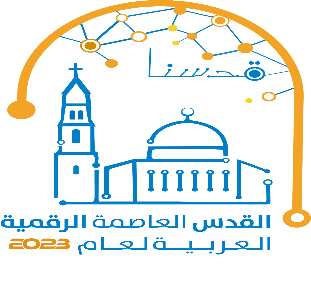 جدول 1: ميزان المدفوعات في فلسطين* للربع الثالث والرابع من عام 2022 (القيمة بالمليون دولار امريكي)(القيمة بالمليون دولار امريكي)(القيمة بالمليون دولار امريكي)الربع الرابع2022الربع الثالث2022المؤشرالربع الرابع2022الربع الثالث2022المؤشر-905-604الحساب الجاري (صافي)-2,116-2,113  السلع (صافي)  710661     الصادرات (فوب)2,8262,774     الواردات (فوب)-345-352  الخدمات (صافي)260242     الصادرات605594     الواردات9691,093  الدخل (صافي)1,0231,150     المقبوضات 9251,076         تعويضات العاملين9121,063               منها:  من إسرائيل9874        دخل الاستثمار 5457     المدفوعات 587768  التحويلات الجارية (صافي)682869     التدفقات الداخلة إلى فلسطين81256           للقطاع الحكومي28194               منها تحويلات الدول المانحة601613           للقطاعات الاخرى2525               منها تحويلات الدول المانحة95101     التدفقات الخارجة من فلسطين787407الحساب الرأسمالي والمالي (صافي)108113   الحساب الرأسمالي (صافي)108113      التحويلات الرأسمالية (صافي)108113         التدفقات الداخلة إلى فلسطين2937            للقطاع الحكومي2937                منها تحويلات الدول المانحة7976            للقطاع الخاص 00         التدفقات الخارجة من فلسطين00حيازة الأصول غير المنتجة غير المالية أو التصرف فيها (صافي)جدول 1 (تابع): ميزان المدفوعات في فلسطين* للربع الثالث والرابع من عام 2022(القيمة بالمليون دولار امريكي)(القيمة بالمليون دولار امريكي)(القيمة بالمليون دولار امريكي)الربع الرابع 2022 الربع الثالث 2022 المؤشرالربع الرابع 2022 الربع الثالث 2022 المؤشر679294  الحساب المالي (صافي)**128-95     الاستثمار الأجنبي المباشر (صافي)00         التغير في الاستثمار في الخارج (صافي)128-95         التغير في الاستثمار في فلسطين (صافي)-74-128      استثمار الحافظة الأجنبي (صافي)18-134         التغير في الأصول (صافي)-926         التغير في الخصوم (صافي)517692      الاستثمارات الأجنبية الأخرى (صافي)550604         التغير في الأصول (صافي)599644           منها عملة وودائع***-3388         التغير في  الخصوم (صافي)1578           منها  قروض من غير مقيمين-499           منها عملة وودائع****118197صافي السهو والخطأ-108175الميزان الكلي108-175التمويل 00التمويل الاستثنائي108-175التغير في الأصول الاحتياطية ( -= زيادة/ + = نقص)* البيانات لا تشمل ذلك الجزء من محافظة القدس والذي ضمه الاحتلال الإسرائيلي إليه عنوة بعيد احتلاله للضفة الغربية عام 1967.** تشمل الاصول الاحتياطية *** العملة والودائع: تشمل النقد الاجنبي في البنوك اضافة الى ودائع الوحدات المقيمة في فلسطين المودعة في الخارج.**** العملة والودائع: تشمل ودائع غير المقيمين المودعة في البنوك المحلية.